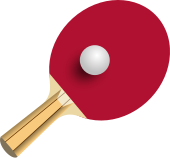 Renouvellement de licence d’une fédération sportiveQuestionnaire de santé « QS – SPORT » cerfa N°15699*01Ce questionnaire de santé permet de savoir si vous devez fournir un certificat médical pour renouveler votre licence sportive.Répondez aux questions suivantes par OUI ou par NON *OUINONDurant les 12 derniers moisDurant les 12 derniers moisDurant les 12 derniers moisUn membre de votre famille est-il décédé subitement d’une cause cardiaque ou inexpliquée ?Avez-vous ressenti une douleur dans la poitrine, des palpitations, un essoufflement inhabituel ou un malaise ?Avez-vous eu un épisode de respiration sifflante (asthme) ?Avez-vous eu une perte de connaissance ?Si vous avez arrêté le sport pendant 30 jours ou plus pour des raisons de santé, avez-vous repris sans l’accord d’un médecin ?Avez-vous débuté un traitement médical de longue durée (hors contraception et désensibilisation aux allergies) ?A ce jourA ce jourA ce jourRessentez-vous une douleur, un manque de force ou une raideur suite à un problème osseux, articulaire ou musculaire (fracture, entorse, luxation, tendinite, etc…) survenu durant les 12 derniers mois ?Votre pratique sportive est-elle interrompue pour des raisons de maladie ?Pensez-vous avoir besoin d’un avis médical pour poursuivre votre pratique sportive ?*NB : Les réponses formulées relèvent de la seule responsabilité du licencié*NB : Les réponses formulées relèvent de la seule responsabilité du licencié*NB : Les réponses formulées relèvent de la seule responsabilité du licenciéSi vous avez répondu NON à toutes les questions :Pas de certificat médical à fournir. Simplement attestez, selon les modalités prévues par la fédération, avoir répondu NON à toutes les questions lors de la demande de renouvellement de la licence.Si vous avez répondu oui à une ou plusieurs questions :Certificat médical à fournir. Consultez un médecin et présentez-lui ce questionnaire de santé renseigné.